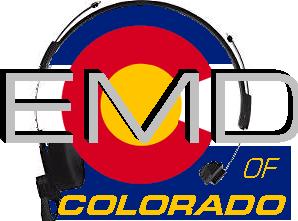 EMD Instructor Course #22-1-IDATE: August 1-5, 2022 (includes internship for completion of Instructor course)Class Times: 0900-1700Morning and afternoon snacks will be provided, lunch on your own.All Students MUST have a current CPR card or a letter from their agency.Cost:  $150.00Hosting Agency: Chaffee County SheriffLocation: August 1 TBD + August 2-5 @ Salida Multi-use Facility; 8154 W Hwy 50; Salida, CO  81201Name______________________________________________________________Agency_____________________________________________________________Agency Address______________________________________________________Agency Phone_______________________________________________________Student E-mail_______________________________________________________Agency EMD Coordinator/Supervisor_____________________________________Agency EMD Coordinator/Supervisor Phone_______________________________Agency EMD Coordinator/Supervisor E-mail_______________________________Please email/fax registrations to: Instructor- Jet Stephens jstephens@chaffeesheriff.org. FAX:  (719) 539-3648Registration Deadline- July 25, 2022Check appropriate:  Check (payable to EMD of Colorado) mailed to 11268 CR 198; Nathrop, CO 81236 __________   Check (payable to EMD of Colorado) being brought to class__________   Voucher(s) attached in the amount of______________________